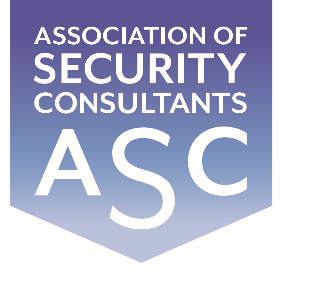 Certificate of MembershipThis is to certify thatNigel Wrighthas been enrolled as an associate of the Association of Security Consultantsand is pledged to maintain its code of professional competence and integrity.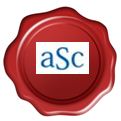 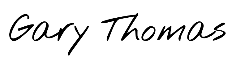 Date of Enrolment:		                     Membership No:		            Gary Thomas	  		           24th January 2024			   	     AM4290				   Chairman